Publicado en Madrid el 25/05/2022 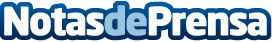 Consejos para proteger la vista de los niños en época de exámenes Superar con éxito el curso escolar es un asunto que preocupa tanto a niños como a padres, pero no a costa de empeorar la salud ocular. Para ello, cuidar de una correcta iluminación, el parpadeo frecuente mientras se lee, o el descanso con la regla 20-20-20 son algunas de las recomendaciones que ofrece el Instituto Nacional de la VisiónDatos de contacto:Abascal Comunicación914560444Nota de prensa publicada en: https://www.notasdeprensa.es/consejos-para-proteger-la-vista-de-los-ninos Categorias: Nacional Medicina Educación Infantil Ocio para niños Cursos http://www.notasdeprensa.es